INTÉZMÉNYI PROTOKOLL A 2021/2022. TANÉVBEN, A JÁRVÁNYÜGYI KÉSZENLÉT IDEJÉN ALKALMAZANDÓ ELJÁRÁSRENDRŐL 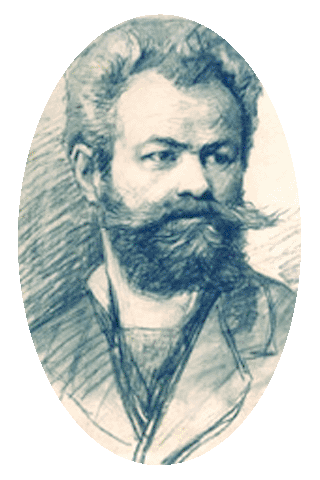 Jelen protokoll a COVID-19 vírus miatt az EMMI 2020. augusztus 17-én megjelent intézkedési tervével összhangban, az intézményi sajátosságok figyelembevételével készült.Az intézményi protokoll módosításig, vagy visszavonásig marad érvényben, a módosításra a járványügyi helyzet alakulásától függően, a tapasztalatok figyelembevételével, valamint az EMMI vonatkozó új utasításait követve kerülhet sor.Az intézményi protokollt minden szülőhöz elektronikus úton eljuttatjuk, az Intézmény Honlapján pedig folyamatosan elérhetővé tesszük.Az Intézmény diákjai a protokoll előírásait osztályszinten megbeszélik.Az intézményi protokoll intézkedései minden érintett számára kötelező érvényűek.Jelen protokollt az Intézmény a Fenntartónak elektronikus formában megküldi. Minden olyan kérdésben, amit jelen protokoll nem szabályoz, a Házirend rendelkezései érvényesek.Szülőknek:Az intézmény dolgozói folyamatosan fertőtlenítik, takarítják a helyiségeket, közösségi tereket. Az ebédlőben, valamint az Intézmény minden mellékhelyiségében vírusölő hatású kézmosó folyadék kerül az adagolókba. Kézfertőtlenítő és papírtörlő kerül elhelyezésre: a termekben (különös tekintettel az informatika termekre), tornateremben. Az iskola épületébe csak az a tanuló, dolgozó, léphet be, aki teljesen egészséges. Az EMMI 29/2021. (XI.19.) határozata értelmében 2021.december 1-ét követően az intézménybe szülő vagy az intézménnyel kapcsolatba kerülő más külső személy csak védettségi igazolvánnyal léphet be.A szülő köteles az iskolát értesíteni, ha a gyermeknél vagy a családban koronavírusgyanú vagy igazolt fertőzés van. A szülőket arra kérjük, hogy amennyiben gyermeküknél tüneteket észlelnek, a Nemzeti Népegészségügyi Központ aktuális eljárásrendje alapján gondoskodjanak orvosi vizsgálatról.Az iskola épületébe a belépés a főbejáraton és a gazdasági bejáraton történik, belépés kizárólag egyesével, maszkban és az ott elhelyezett fertőtlenítő használata után engedélyezett. A várakozás során mindenki köteles ügyelni a távolságtartásra.A reggeli iskolába érkezés szabályai:-	6.30-7.30 ügyelet a főkapun keresztül-	7.30 – 7.50 között 1-4. évfolyam a gazdasági bejáraton keresztül érkezik a kisépületbe és az új szárnyba-	7.30 – 7.50 között az 5-8. évfolyam a főbejáraton keresztül lép be az épületbe, a kézfertőtlenítést önállóan végzi a kihelyezett fertőtlenítő szerekkel.-	7.50-től belépés csak a főbejáraton keresztül.-	Szülők csak a bejáratig kísérhetik gyermeküket.A 633/2021. (XI.18) kormányrendelet értelmében és annak hatálya alatt kötelező a maszk viselése az iskola zárt tereiben valamennyi tanulóra és dolgozóra vonatkozóan.Kérjük, hogy a szülők biztosítsanak gyermeküknek minden tanítási napon, az Intézményben tartózkodás egész időtartamára maszkot! Fontos, hogy használt maszkot a tanulók egymásnak véletlenül se adjanak át, adjanak kölcsön, a magas egészségügyi kockázat miatt. Javasoljuk a szülőknek, hogy gyermekük számára napi szinten biztosítsanak kisebb kiszerelésű, vírusölő kézfertőtlenítő gélt, és papírzsebkendőt, amit a diák, szükség esetén bármikor használni tud.A délutáni hazamenetel szabályai:felső tagozatos diákok a tanítás, ill. a tanulószoba végén egyedül távoznak az épületbőlaz alsó tagozatos diákok a napközis nevelők irányításával hagyják el az intézménytAmennyiben egy tanulónál, pedagógusnál, vagy egyéb dolgozónál fertőzés tünetei észlelhetőek, haladéktalanul elkülönítjük, egyúttal értesítjük az iskolaorvost/ vagy az üzemorvost, aki az érvényes eljárásrend szerint dönt a további teendőkről.Tanuló esetén a szülő/gondviselő értesítéséről is gondoskodunk, akinek a figyelmét felhívjuk arra, hogy feltétlenül keressék fel telefonon a tanuló háziorvosát és az orvos utasításai szerint járjanak el.Amennyiben felmerül a COVID-19 fertőzés gyanúja, a háziorvos, illetve a kezelőorvos jogosult erre vonatkozóan nyilatkozni. Amennyiben fennáll a gyanú, az orvos kötelessége a Nemzeti Népegészségügyi Központ által kiadott aktuális eljárásrendnek megfelelően ellátni a beteggel kapcsolatos teendőket.A tanuló az Intézménybe kizárólag orvosi igazolással térhet vissza.Amennyiben krónikus betegséggel élő tanuló az új koronavírus okozta járványügyi helyzet miatt speciális eljárást, védelmet igényel, erről a kezelőorvosnak kell döntenie.Igazolt hiányzásnak tekintjük a tanuló részére elrendelt hatósági karantén időszakát. Gyermek, a tanuló távolmaradásával kapcsolatos valamennyi szabály a nevelési-oktatási intézmények működéséről és a köznevelési intézmények névhasználatáról szóló 20/2012. (VIII. 31.) EMMI rendeletben foglaltak szerint érvényes, azok betartása szerint szükséges eljárni.Vagyis: Ha a gyermek, a tanuló távolmaradását nem igazolják, a mulasztás igazolatlan. Igazolatlan mulasztásokat jeleznünk kell a rendeletben megadott szervek, hatóságok felé!A kapcsolattartás formái közül az írásban, vagy telefonon történő megkeresést kérjük a szülőktől. A szülői értekezleteket, a fogadóórákat, és az SZMK üléseit is online szervezzük meg, vagy írásos tájékoztatót küldünk minden érintettnek.Az írásos tájékoztatókat a Honlapon, vagy az E-KRÉTA napló rendszerén belül, illetve a SZMK vezetőkön keresztül juttatjuk el minden szülőhöz. A tanulókat az osztályfőnök szintén az E-KRÉTA naplón keresztül, illetve az „osztálycsoportba” eljuttatott információk révén tájékoztatja.Kérjük, amennyiben megoldható az ebédbefizetést átutalással intézzék.Folyamatosan kísérjék figyelemmel a járványügyi előírások változásait a hivatalos források, valamint az iskola honlapja segítségével.Tanulóknak:Az iskola épületébe a belépés a főbejáraton és a gazdasági bejáraton történik, belépés kizárólag egyesével, maszkban, az ott elhelyezett fertőtlenítő használata után engedélyezett. A várakozás során mindenki köteles ügyelni a távolságtartásra.A reggeli iskolába érkezés szabályai:-	6.30-7.30 ügyelet a főkapun keresztül-	7.30 – 7.50 között 1-4. évfolyam a gazdasági bejáraton keresztül érkezik a kisépületbe és az új szárnyba-	7.30 – 7.50 között az 5-8. évfolyam a főbejáraton keresztül lép be az épületbe, a kézfertőtlenítést önállóan végzi a kihelyezett fertőtlenítő szerekkel.-	7.50-től belépés csak a főbejáraton keresztül.Az EMMI 29/2021. (XI.19.) határozata értelmében 2021.december 1-ét követően az intézménybe szülő vagy az intézménnyel kapcsolatba kerülő más külső személy csak védettségi igazolvánnyal léphet be.A 633/2021. (XI.18) kormányrendelet értelmében és annak hatálya alatt kötelező a maszk viselése az iskola zárt tereiben valamennyi tanulóra és dolgozóra vonatkozóan. A maszk használata nem kötelező az udvaron, valamint természetesen az ebédlőben sem.A közvetlen fizikai kontaktust el kell kerülni, amennyiben a folyosón lehetséges, megfelelő távolságot kell tartani. Diákjainkat arra kérjük, hogy saját és társaik egészségének megóvása érdekében, lehetőleg érkezéskor és távozáskor se csoportosuljanak. Tanári ügyeleti rendszerünket úgy alakítjuk át, hogy az épület minden részében figyeljék kollégáink, hogy ne alakuljon ki tanulói csoportosulás.Felső tagozatos diákjainkat kérjük, hogy 7.30 után érkezzenek az intézménybe és a belépést követően azonnal menjenek a számukra kijelölt tanterembe.A délutáni hazamenetel szabályai:felső tagozatos diákok a tanítás, ill. a tanulószoba végén egyedül távoznak az épületbőlaz alsó tagozatos diákok a napközis nevelők irányításával hagyják el az intézménytA mosdó használata után a kihelyezett fertőtlenítőt használni kell! A gyakori kézmosás elengedhetetlen. Étkezések előtt és után mindenki alaposan mosson kezet és fertőtlenítse a kezét! Kéztörlésre papírtörlőt kell használni! Használat közben törekedni kell arra, hogy nem pazaroljuk a papírtörlőt! Használt papírtörlőt a kijelölt gyűjtőedénybe kell belehelyezni!Tüsszentés, köhögés esetén papír zsebkendő használata ajánlott, amelyet használat után azonnal ki kell dobni, majd kezet kell mosni vagy fertőtleníteni.A tantermeket szünetekben szellőztetjük, és az ablakokat, ha az időjárás engedi, a tanítási órák ideje alatt is nyitva tartjuk. A folyosókat is folyamatosan szellőztetjük. Nagyon kell figyelni arra, hogy mindenki a számára kijelölt időben menjen reggelizni vagy ebédelni! A csoportosulást kerülni kell! Étkezéskor senki ne fogdossa össze a kirakott evőeszközöket, poharakat, kenyeret! Amit megfog valaki, azt ki is kell venni!A COVID19 intézményi protokoll rendelkezéseinek be nem tartása fegyelmező intézkedéseket von maga után.Pedagógusoknak:Az osztályfőnökök feladata a szülői elérhetőségek frissítése osztályonként.Az esetleges kontaktkutatások sikeressége érdekében a tanulói mulasztásokat a KRÉTA rendszerben napra készen kell vezetni!Amennyiben valamely osztály/csoport számára rendkívüli szünet / digitális munkarend kerül elrendelésre, úgy a KRÉTA naplóban is ezt kell rögzíteni az adott osztály/csoport haladási naplójában.Az oktatásban és nevelésben, illetve az intézmények működtetésében csak egészséges és tünetmentes dolgozó vegyen részt. Az iskola épületébe a belépés a főbejáraton és a gazdasági bejáraton történik, belépés kizárólag egyesével, maszkban, az ott elhelyezett fertőtlenítő használata után engedélyezett. A várakozás során mindenki köteles ügyelni a távolságtartásra. A reggeli iskolába érkezés szabályai:-	6.30-7.30 ügyelet a főkapun keresztül-	7.30 – 7.50 között 1-4. évfolyam a gazdasági bejáraton keresztül érkezik a kisépületbe és az új szárnyba-	7.30 – 7.50 között az 5-8. évfolyam a főbejáraton keresztül lép be az épületbe, a kézfertőtlenítést önállóan végzi a kihelyezett fertőtlenítő szerekkel.-	7.50-től belépés csak a főbejáraton keresztül.A délutáni hazamenetel szabályai:felső tagozatos diákok a tanítás, ill. a tanulószoba végén egyedül távoznak az épületbőlaz alsó tagozatos diákok a napközis nevelők irányításával hagyják el az intézménytAz EMMI 29/2021. (XI.19.) határozata értelmében 2021.december 1-ét követően az intézménybe szülő vagy az intézménnyel kapcsolatba kerülő más külső személy csak védettségi igazolvánnyal léphet be.A 633/2021. (XI.18) kormányrendelet értelmében és annak hatálya alatt kötelező a maszk viselése az iskola zárt tereiben valamennyi tanulóra és dolgozóra vonatkozóan. A maszk használata nem kötelező az udvaron, valamint természetesen az ebédlőben sem.A testnevelésórákat az időjárás függvényében javasolt szabad téren megtartani. Az órák során mellőzni kell a szoros testi kontaktust igénylő feladatokat. Amennyiben ez mégsem kerülhető el, akkor ezeket állandó edzőpartnerrel (párokban, kiscsoportokban) kell végezni.A tantermekben folyamatos, vagy gyakori (óránként 2x, 3x) intenzív (teljes ablakfelületet kitáró) szellőztetés szükséges (amennyiben a helyiségben egyidejűleg többen is tartózkodnak) időjárás függvényében.A kapcsolattartás formái közül az írásban, vagy telefonon történő megkeresést részesítjük előnyben. A szülői értekezleteket, a fogadóórákat, és az SZMK üléseit is online szervezzük meg, vagy írásos tájékoztatót küldünk minden érintettnek.Az írásos tájékoztatókat a Honlapon, vagy az E-KRÉTA napló rendszerén belül, illetve az SZMK vezetőkön keresztül juttatjuk el minden szülőhöz. A tanulókat az osztályfőnök szintén az E-KRÉTA naplón keresztül, illetve az „osztálycsoportba” eljuttatott információk révén tájékoztatja.Fokozottan figyelni kell arra, hogy a tanulók betartsák az alapvető higiéniai szabályokat! (kézmosás, kézfertőtlenítés, papírtörlő használat, szemétgyűjtő edények megfelelő használata)Fokozottan figyelni kell arra, hogy az ebédlőben a tanulók ne fogdossanak össze semmit, ne csoportosuljanak.Az ügyeleteket nagyon pontosan el kell látni!